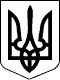 128 СЕСІЯ ЩАСЛИВЦЕВСЬКОЇ СІЛЬСЬКОЇ РАДИ          7 СКЛИКАННЯ РІШЕННЯ 09.10.2020 р.                                              № 2593с. ЩасливцевеПро затвердження проекту землеустрою щодо відведенняземельної ділянки в орендуАТ  «Херсонобленерго»          Розглянувши клопотання АТ «Херсонобленерго» №34/10-040238 від 11.08.2020р., враховуючи вимоги ДБН В.2.5-16-99, відповідно ст. ст. 12, 40, 125, 126  Земельного кодексу України, керуючись ст. 26 Закону України «Про місцеве самоврядування в Україні», сесія Щасливцевської сільської радиВИРІШИЛА:1.Затвердити  АТ  «Херсонобленерго»    (ідентифікаційний код юридичної особи ***) проект землеустрою щодо відведення земельних ділянок в оренду у кількості трьох штук  під опори для будівництва  ПЛ-10кВ Л-692 ПС-35/10кВ «Счастливцево», загальною площею 0,0028 га  (у тому числі: ділянка № 1 площею 0,0012 га ; ділянка № 2  площею 0,0004 га  та ділянка № 3 площею 0,0012га, розташованих  за адресою: с. Щасливцеве  Генічеського району Херсонської області для забезпечення приєднання електроустановок житлового будинку, господарських будівель і споруд згідно договору про приєднання № ***  від 16.07.2019 р. укладеного з гр. ***2. Передати АТ  «Херсонобленерго» земельні ділянки з кадастровими номерами 6522186500:01:001:11***; 6522186500:01:001:11***; 6522186500:01:001:11*** в оренду  строком на 49 (сорок девʼять) років з орендною платою  у розмірі 3% від  нормативної грошової  оцінки земельної ділянки. 3.Доручити сільському голові Плохушко В.О. на виконання цього рішення укласти договір оренди землі в місячний термін.4.Контроль за виконанням рішення покласти на постійну комісію Щасливцевської сільської ради з питань регулювання земельних відносин та охорони навколишнього середовища.Сільський голова                                                                     В.ПЛОХУШКО